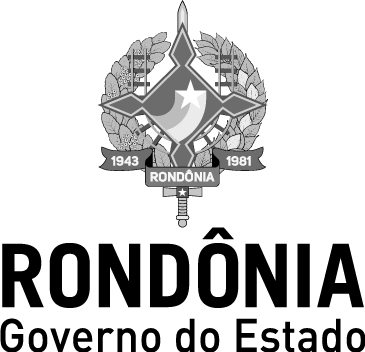 SUPERINTENDÊNCIA ESTADUAL DA JUVENTUDE, CULTURA, ESPORTE E LAZER-SEJUCELComplexo Rio Madeira, Edifício Cautário– 5° Andar- Porto Velho, RondôniaFORMULÁRIO DE IDENTIFICAÇÃOCONSIDERAÇÕES GERAIS:Vizando atualização dos dados cadastrais do município, solicitamos que preencha os dados a seguir:Município:Nome do Prefeito:Contatos PrefeitoNúmero de celular: E-mail:Nome do Gestor de Esporte ou Responsável:Contatos do GestorNúmero de celular:E-mail:Número da Secretaria:E-mail: